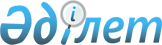 Об утверждении наименования, индексов и перечня автомобильных дорог общего пользования районного значения Таласского района
					
			Утративший силу
			
			
		
					Постановление акимата Таласского района Жамбылской области от 13 сентября 2016 года № 345. Зарегистрировано Департаментом юстиции Жамбылской области 14 октября 2016 года № 3176. Утратило силу постановлением акимата Таласского района Жамбылской области от 29 декабря 2018 года № 371
      Сноска. Утратило силу постановлением акимата Таласского района Жамбылской области от 29.12.2018 № 371 (вводится в действие по истечении десяти календарных дней после дня его первого официального опубликования).

      Примечание РЦПИ.

      В тексте документа сохранена пунктуация и орфография оригинала.
      В соответствии со статьями 31, 37 Закона Республики Казахстан от 23 января 2001 года "О местном государственном управлении и самоуправлении в Республике Казахстан", пунктом 2 статьи 6 и пунктом 7 статьи 6 Закона Республики Казахстан от 17 июля 2001 года "Об автомобильных дорогах" в целях обеспечения эксплуатации и ремонта автомобильных дорог общего пользования районного значения акимат Таласского района ПОСТАНОВЛЯЕТ:
      1. Утвердить наименования, индексы и перечень автомобильных дорог общего пользования районного значения Таласского района согласно приложению к настоящему постановлению.
      2. Коммунальному государственному учреждению "Отдел жилищно- коммунального хозяйства, пассажирского транспорта и автомобильных дорог акимата Таласского района" в установленном законодательством порядке обеспечить государственную регистрацию настоящего постановления в органах юстиции, в течение десяти календарных дней после государственной регистрации настоящего постановления его направление на официальное опубликование в периодических печатных изданиях и в информационно-правовой системе "Әділет".
      3. Настоящее постановление вступает в силу со дня государственной регистрации в органах юстиции и вводится в действие по истечении десяти календарных дней после дня его первого официального опубликования.
      4. Контроль за исполнением настоящего постановления возложить на заместителя акима района Дадабаева Серика Ералиевича.
      Лист согласования к постановлению акимата Таласского района от " 13 " сентября 2016 года № 345 "Об утверждении наименования, индексов и перечня автомобильных дорог общего пользования районного значения Таласского района" 
      Согласовано
      Руководитель
      Управления строительства, 
      пассажирского транспорта 
      и автомобильных дорог 
      акимата Жамбылской области
      А. Ахатаев
      19 сентября 2016 год Наименования, индексы и перечень автомобильных дорог общего пользования районного значения Таласского района
					© 2012. РГП на ПХВ «Институт законодательства и правовой информации Республики Казахстан» Министерства юстиции Республики Казахстан
				
      Аким района

Б. Рысмендиев
Приложение к постановлению
акимата Таласского района от
 13 сентября 2016 года № 345
№
Автомобильные дороги
Автомобильные дороги
Автомобильные дороги
№
Индекс
Наименование 
Протяженность (километр)
1
KH-TL-1
Ойык – Болтирик шешен - Кошек батыр – Ушарал (0-41)
41
2
KH-TL-2
Подъезд к селу Турымкул (0-1,3)
1,3
3
KH-TL-3
Подъезд к селу С.Шакиров (0-21)
21
4
KH-TL-4
Аккол-Талапты (0-45)
32
5
KH-TL-5
Подъезд к селу Кайыр (0-4)
4
6
KH-TL-6
Кайыр-Арал (0-9,8)
9,8
7
KH-TL-7
Подъезд к селу Майтобе (0-1,1)
1,1
8
KH-TL-8
Подъезд к селу Кожагаппар (0-2,3)
2,3
9
KH-TL-9
Подъезд к селу Кызылаут (0-6,2)
6,2
10
KH-TL-10
Подъезд к селу Актобе (0-3)
3
11
KH-TL-11
Койгелды – Коктал - Аксай (0-36)
36
12
KH-TL-12
Каратау – Каскабулак – Есейхан – санаторий Коктал (0-45,2)
45,2
13
KH-TL-13
Есейхан-Караой (0-18)
18
14
KH-TL-14
Подъезд к аэропорту (0-3)
3
15
KH-TL-15
Подъезд к селу Аккум (0-6)
6
16
KH-TL-16
Подъезд к селу Караой (0-8,6)
8,6
17
KH-TL-17
Майтобе - Каратау (0-4,1)
4,1
18
KH-TL-18
Ерназар - Койгельды (9-24,1)
11,4
19
KH-TL-19
Коктал - Каратау (0-2,1)
2,1
Всего
256,1